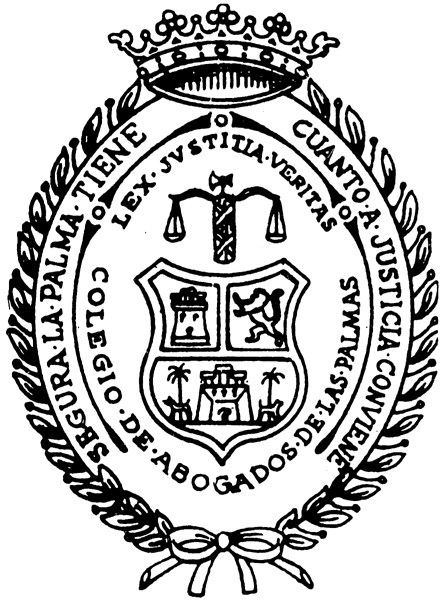 BOLETÍN DE INSCRIPCIÓNCURSOSPROBLEMÁTICA ACTUAL DE LOS ARRENDAMIENTOS URBANOS DE VIVIENDA Y LOCAL DE NEGOCIO Jueves, 10 de noviembre de 2022LAS NUEVAS MEDIDAS CONTRA LOS MOROSOS EN LAS COMUNIDADES DE PROPIETARIOSViernes, 11 de noviembre de 2022 Apellidos:  Nombre: N.I.F.:   Dirección:   :  E-mail: Nº Colegiado ICALPA:Alumnos Universidad de LPGC/ Universidad del Atlántico Medio/Master Abogacía ULPGC/Agrupación Jóvenes Abogados Las Palmas (con menos de 5 años de colegiación): Profesión:A) Sólo inscripción al Curso “Problemática actual de los arrendamientos Urbanos de vivienda y local de Negocio”:Colegiados del Ilustre Colegio de Abogados de Las Palmas .……………………………20 Euros ☐Alumnos de la Universidad de LPGC, Universidad del Atlántico Medio, Master Abogacía ULPGC…………………………..………………………………………………………..20 Euros ☐Agrupación Jóvenes Abogados Las Palmas (con menos de 5 años de colegiación)……..15 Euros  ☐Resto de asistentes ……………………………………….………………….……….......50 Euros  ☐ B) Sólo inscripción al Curso “Las nuevas medidas contra los morosos en las Comunidades de Propietarios”:Colegiados del Ilustre Colegio de Abogados de Las Palmas .…………………………... 20 Euros ☐Alumnos de la Universidad de LPGC, Universidad del Atlántico Medio, Master Abogacía ULPGC…………………………..……………………………………………………..    20 Euros ☐Agrupación Jóvenes Abogados Las Palmas (con menos de 5 años de colegiación)……. 15 Euros  ☐Resto de asistentes ……………………………………….………………….……………50 Euros  ☐ C) Inscripción a ambos Cursos (“Problemática actual de los arrendamientos Urbanos de vivienda y local de Negocio” y “Las nuevas medidas contra los morosos en las Comunidades de Propietarios”): Colegiados del Ilustre Colegio de Abogados de Las Palmas .…………………………...30 Euros ☐Alumnos de la Universidad de LPGC, Universidad del Atlántico Medio, Master Abogacía ULPGC, …........................................................................................................................................30 Euros  ☐Agrupación Jóvenes Abogados Las Palmas (con menos de 5 años de colegiación) …… 25 Euros  ☐Resto de asistentes ……………………………………….………………….……………40 Euros  ☐ FORMA DE PAGO:Mediante transferencia bancaria o ingreso en la cuenta que se indica a continuación (se deberá adjuntar copia de la orden de transferencia o ingreso, con indicación en el concepto del Curso (si opta por inscribirse sólo en uno) o de ambos Cursos (si opta por inscribirse a los dos):INFORMACION BÁSICA SOBRE PROTECCION DE DATOSReglamento (UE) 2016/679 del Parlamento Europeo y del Consejo, de 27 de abril de 2016, relativo a la protección de las personas físicas en lo que respecta al tratamiento de datos personales y a la libre circulación de estos datosPodrá ampliar esta información en www.colegiodeabogadosdelaspalmas.com , en la política de privacidad del sitio.Una vez cumplimentado, enviar a preferiblemente a:  aula@icalpa.com   Enviar el boletín, el comprobante de ingreso bancario y acreditación si se requiere(al mismo tiempo)AULA DE FORMACIÓN  928 31 02 00   Ext. 2008El Aula de Formación del ICALPA se reserva el derecho a anular el Curso si no hubiese la asistencia suficiente o por causas organizativas, procediéndose, en su caso, a la devolución de los importes de las cuotas de inscripción a los inscritos que las hayan abonado, respectivamente.Se recuerda que todas las actividades formativas, tanto online como presenciales, organizadas desde la Escuela de Práctica Jurídica de Las Palmas o el Aula de Formación del ICALPA, ya sea de forma única o en colaboración con otras instituciones o corporaciones, tienen absolutamente prohibida la grabación, copia o captación audiovisual de su contenido a través de cualquier medio o soporte técnico, así como, y a título enunciativo no taxativo o limitativo, prohibida también su reproducción, difusión, divulgación, exhibición, y distribución privada o pública, cesión, venta, alquiler o préstamo, no pudiéndose ceder su uso parcial o total de ninguna forma, toda vez que se encuentran protegidas por los derechos de propiedad intelectual e industrial de sus respectivos autores y/o propietarios.BSCH: ES19-0049-1881-44-2310162239Titular de la cuenta: Ilustre Colegio de Abogados de Las PalmasRESPONSABLECOLEGIO DE ABOGADOS DE LAS PALMASFINALIDADLa finalidad del tratamiento será la gestión y divulgación de las acciones formativas de la escuela de práctica jurídica, del master y del aula de formación.LEGITIMACIÓNConsentimiento del titular. Relación legal. Interés legítimo.DESTINATARIOSNo se prevén cesiones de datos salvo aquellas impuestas por ley.DERECHOSAcceso, rectificación o supresión, entre otros.PLAZO DE CONSERVACIÓNMientras se mantenga la relación profesional y, en caso de cese, los plazos legales obligatorios.